INDICAÇÃO Nº 306/2020Assunto: Solicita a execução de reparos na calçada na Rua Edvirges Gonçalves Megda, conforme especifica.Senhor Presidente:INDICO, ao Sr. Prefeito Municipal, nos termos do Regimento Interno desta Casa de Leis, que se digne determinar à Secretaria competente que proceda a execução de reparos na calçada na Rua Edvirges Gonçalves Megda, Bairro Jardim Ester, que está cedendo, conforme imagens anexas e necessita de providências urgentes.            A medida ora proposta é solicitação dos frequentadores, ciclistas e usuários da referida via pública, portanto, necessária para aumentar a sensação de segurança no local.SALA DAS SESSÕES, 06 de abril de 2020.HIROSHI BANDO    Vereador – PP*Acompanha 01 (uma) foto.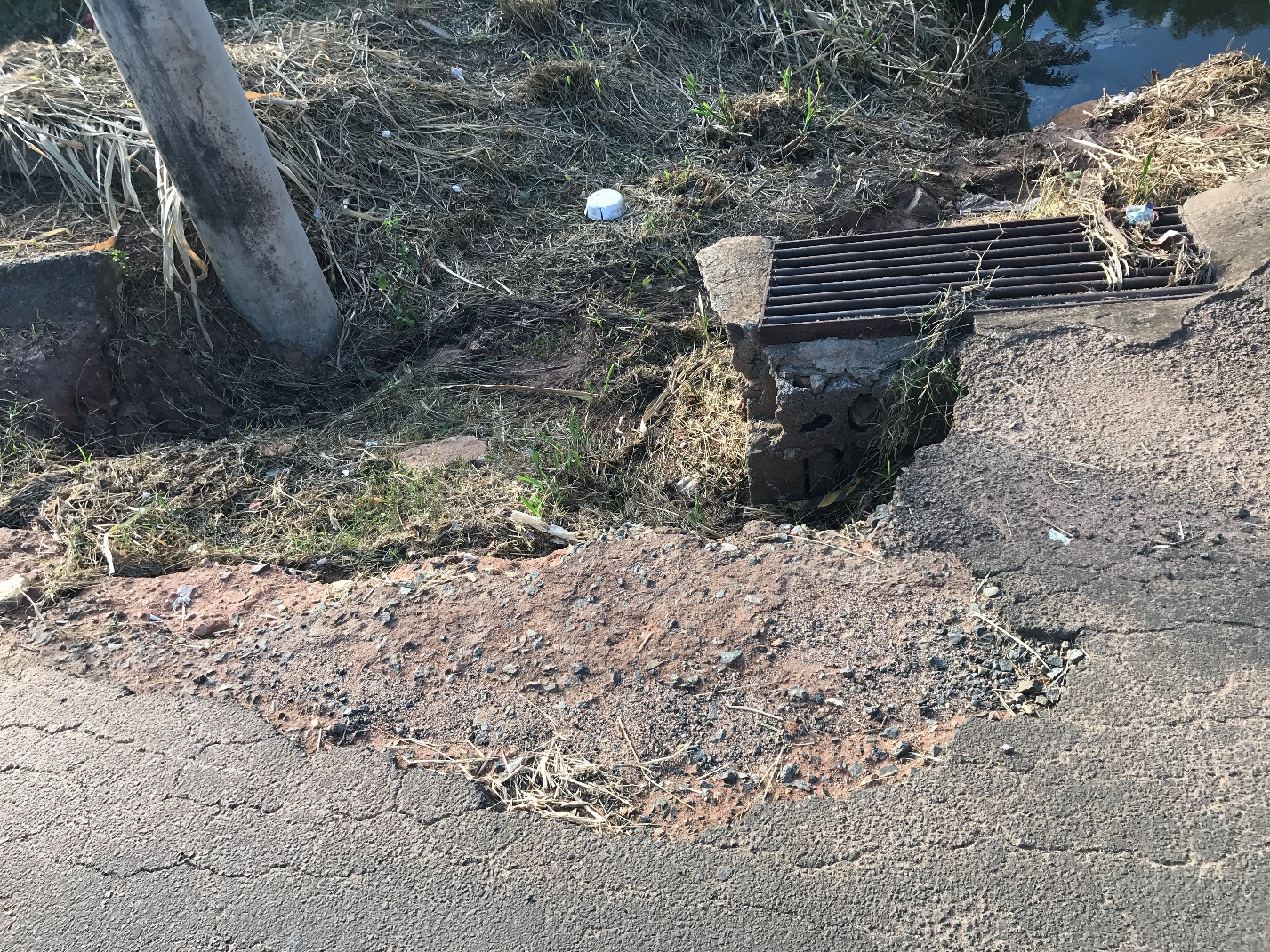 